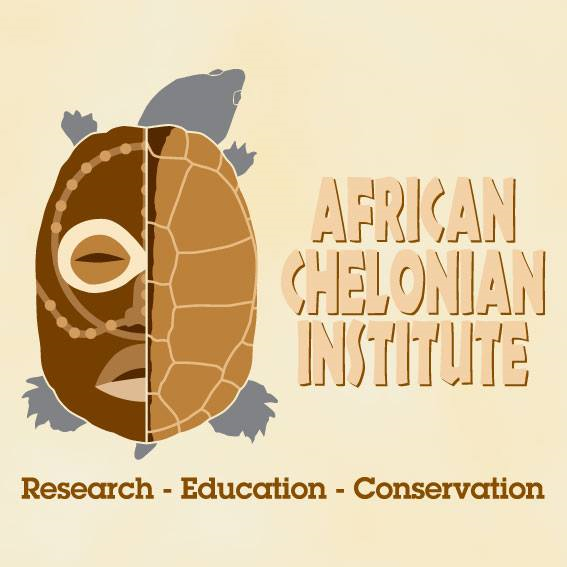 African Scholarship ProgramOffice: Villa Olivier, Ngazobil, SenegalTel: +221 77 950 0957Email: africanci@gmail.comFacebook: www.facebook.com/africanchelonianinstituteFORMULAIRE DE DEMANDE POUR ‘AFRICAN SCHOLARSHIP PROGRAM TURTLE AND TORTOISE TRAINING COURSE 2021’AVANT DE POSTULER: Veuillez vous assurer d'avoir lu la fiche d'information du cours et de bien comprendre les conditions d'éligibilité spécifiées ci-dessous. Veuillez préparer une version .pdf de votre CV mis à jour car il vous sera demandé de le joindre à votre candidature. Ce programme ne pourra prendre en charge que jusqu'à 12 participants, ce qui signifie que le processus de candidature sera compétitif et que seules les candidatures complètes seront prises en considération.Date limite: 30 Août 2021Les candidats peuvent utiliser l'option suivante pour soumettre leur candidature:1. Envoyez le formulaire de candidature rempli par e-mail et le CV justificatif à l'adresse e-mail africanci@gmail.com et pearsonmcg21@gmail.com.Critères d'admissibilité:Avoir au moins 2 ans d'expérience dans le domaine de la conservation de la faune (préférence accordée aux candidats actuellement axés sur la conservation des chéloniens); enseignants universites non éligibleActuellement résider et travailler dans l’un des pays d’Afrique de l’Ouest suivants: Nigéria, Bénin, Togo, Ghana, Côte d’Ivoire, Libéria, Sierra Leone, Guinée, Guinée-Bissau, Gambie, SénégalÊtre disponible pour le programme de bourses d'études africaines entre le 25 Novembre et le 05 Décembre 2021Être en mesure de fournir 2 contacts de référence pour se porter garant en votre nomINFORMATIONS PERSONNELLESCONTEXTE DE L'ÉDUCATIONRésumer les antécédents scolaires (diplôme le plus élevé obtenu)HISTORIQUE DE L'EMPLOIRésumez vos emplois précédents en suivant la structure ci-dessous:EXPÉRIENCE DE TRAVAIL / DE RECHERCHERésumez votre expérience de travail et vos recherches sur la biologie et l'environnement liés aux chéloniens. Veuillez fournir des informations spécifiques, telles que le titre de la recherche, l'année menée, votre rôle et les superviseurs (le cas échéant).DÉCLARATION PERSONELLEPourquoi souhaitez-vous participer à cette formation? (jusqu'à 250 mots)Qu'espérez-vous retirer de la formation? (jusqu'à 250 mots)Après le cours, comment espérez-vous et prévoyez-vous contribuer à la recherche et à la conservation des tortues et autres espèces sauvages en Afrique de l'Ouest? (jusqu'à 250 mots)RÉFÉRENCESLes références sont des personnes qui peuvent parler de votre passion et de votre éthique de travail pour la conservationNous sommes ravis de vous accueillir au Sénégal pour le 1er African Scholarship Program!!Nom et Prénom:Nom et Prénom:Sexe:         ☐Femme          ☐HommeDate de naissance (JJ/MM/AAAA):Ethnicité: Ethnicité: Pays d'origine:Pays d'origine:Pays de résidence:Pays de résidence:Organisation affiliée et poste:                                              Organisation affiliée et poste:                                              Numéro de téléphone:                     Numéro de téléphone:                     Nom d'utilisateur Facebook (le cas échéant):Nom d'utilisateur Facebook (le cas échéant):DépartementUniversité / ÉcoleDates de fréquentation (du… au)Diplôme (s) obtenu (s)Période (du… au)TitreEmployeurDescription du posteRéférence 1Référence 1Nom complet:Titre:Poste:Lieu de travail:Email: Numéro de téléphone:Référence 2Référence 2Nom complet:Titre:Poste:Lieu de travail:Email: Numéro de téléphone: